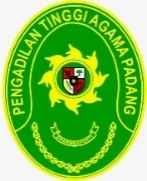 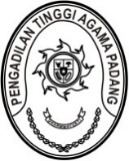 KEPUTUSAN KUASA PENGGUNA ANGGARANPENGADILAN TINGGI AGAMA PADANGNOMOR:            /SEK.PTA.W3-A/KU1.1.1/1/2024TENTANGPENUNJUKAN TIM PENGELOLA BMN (BARANG MILIK NEGARA) PENGADILAN TINGGI AGAMA PADANGTAHUN ANGGARAN 2024KUASA PENGGUNA ANGGARANPENGADILAN TINGGI AGAMA PADANGDitetapkan di	:  PadangPada tanggal 	: 02 Januari 2024Kuasa Pengguna Anggaran
Pengadilan Tinggi Agama PadangIsmailNIP. 197908202003121004Tembusan :Ketua Pengadilan Tinggi Agama Padang;Kepala Kantor Wilayah Perbendaharaan Propinsi Sumatera Barat;Kepala Kantor Pelayanan Perbendaharaan Negara Padang.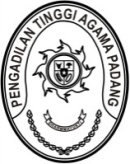 KEPUTUSAN KUASA PENGGUNA ANGGARANPENGADILAN TINGGI AGAMA PADANGLAMPIRAN 1:	Keputusan Kuasa Pengguna Anggaran Pengadilan Tinggi Agama Padang Nomor :        /SEK.PTA.W3-A/KU1.1.1/I/2024 Tentang Penunjukan Tim Pengelola BMN (Barang Milik Negara) Pengadilan Tinggi Agama Padang Tahun Anggaran 2024	Kuasa Pengguna AnggaranPengadilan Tinggi Agama PadangIsmail						        NIP. 197908202003121004Menimbang:a.bahwa dalam rangka Penertiban dan Pengamanan Barang Milik Negara menyangkut Inventarisasi dan Penilaian Seluruh Barang Milik Negara Tahun 2023 pada Pengadilan Tinggi Agama Padang, di pandang perlu menunjuk Tim Pengelola Barang Milik Negara:b. bahwa Pejabat/Pegawai Negeri Sipil yang tersebut namanya dalam lampiran Surat Keputusan ini dipandang cakap dan mampu melaksanakan tugas tersebut;c.bahwa berdasarkan pertimbangan sebagaimana dimaksud pada huruf a sampai dengan huruf c perlu ditetapkan Keputusan Kuasa Pengguna Anggaran Pengadilan Tinggi Agama Padang.Mengingat:1.Undang -undang Republik Indonesia Nomor 17 Tahun 2003 tanggal 5 April 2003 tentang Keuangan Negara;2.Undang-undang Nomor 1 Tahun 2004 tentang Perbendaharaan Negara;3.Undang- undang Nomor 15 Tahun 2004 tentang Pemeriksaan Pengelolaan Tanggung Jawab Keuangan Negara;4.Peraturan Menteri Keuangan Nomor: 190/PMK.05/2012 tanggal 29 November tahun 2012 tentang Tata Cara Pembayaran dalam rangka Pelaksanaan Anggaran Pendapatan dan Belanja Negara;5.Keputusan Menteri Keuangan Nomor: 403/KMK.06/2013 Tentang Pedoman Pembayaran Dalam Pelaksanaan Anggaran Pendapatan dan Belanja Negara;6.Peraturan Menteri Keuangan Nomor: 218/PMK.06/2015 Tentang Tata Cara Penyimpanan Dokumen Kepemilikan Barang Milik Negara;7.Peraturan Menteri Keuangan Nomor: 71/PMK.06/2016 Tentang Tata Cara Pengelolaan Barang Milik Negara Yang Tidak Digunakan Untuk Menyelenggarakan Tugas dan Fungsi Kementrian Negara Lembaga;8.Keputusan Pengguna Anggaran/Pengguna Barang Mahkamah Agung RI Nomor: 93/SEK/SK.KU1.1.1/XII/2023 tanggal 1 Desember 2023 tentang Penunjukan Pejabat Kuasa Pengguna Anggaran/ Pengguna Barang Satuan Kerja di Lingkungan Mahkamah Agung dan Badan Peradilan yang Berada di Bawahnya Tahun Anggaran 2024;M E M U T U S K A NM E M U T U S K A NM E M U T U S K A NM E M U T U S K A NMenetapkan:KEPUTUSAN KUASA PENGGUNA ANGGARAN PENGADILAN TINGGI AGAMA PADANG TENTANG PENUNJUKAN TIM PENGELOLA BMN (BARANG MILIK NEGARA) PENGADILAN TINGGI AGAMA PADANG TAHUN ANGGARAN 2024KEPUTUSAN KUASA PENGGUNA ANGGARAN PENGADILAN TINGGI AGAMA PADANG TENTANG PENUNJUKAN TIM PENGELOLA BMN (BARANG MILIK NEGARA) PENGADILAN TINGGI AGAMA PADANG TAHUN ANGGARAN 2024KESATU:Menunjuk serta mengangkat Pegawai yang namanya tersebut dalam lajur 2(dua) Lampiran 1 Surat Keputusan ini sebagaimana tercantum dalam lajur 4 (Empat);Menunjuk serta mengangkat Pegawai yang namanya tersebut dalam lajur 2(dua) Lampiran 1 Surat Keputusan ini sebagaimana tercantum dalam lajur 4 (Empat);KEDUA:Keputusan ini berlaku pada tanggal ditetapkan, dan berlaku efektif sejak tanggal 1 Januari 2024 dengan ketentuan bahwa apabila dikemudian hari ternyata terdapat kekeliruan akan diadakan perbaikan sebagaimana mestinya.Keputusan ini berlaku pada tanggal ditetapkan, dan berlaku efektif sejak tanggal 1 Januari 2024 dengan ketentuan bahwa apabila dikemudian hari ternyata terdapat kekeliruan akan diadakan perbaikan sebagaimana mestinya.KETIGA:Surat keputusan ini diberikan kepada yang bersangkutan untuk diketahui dan dilaksanakanSurat keputusan ini diberikan kepada yang bersangkutan untuk diketahui dan dilaksanakanNONAMA,NIP,PANGKAT/GOL,JABATANNAMA,NIP,PANGKAT/GOL,JABATANNAMA,NIP,PANGKAT/GOL,JABATANJABATANJABATAN DALAM TIM1222341Nama :Ismail, S.H.I.,MA.Plt. Sekretaris/ Kabag Umum dan KeuanganPenanggung Jawab1NIP:19790820 200312 1 004Plt. Sekretaris/ Kabag Umum dan KeuanganPenanggung Jawab1Pangkat/Gol:Pembina Tk. I (IV/b)Plt. Sekretaris/ Kabag Umum dan KeuanganPenanggung Jawab2Nama :Millia Sufia,S.E.,S.H.,M.M.Kasubbag Keuangan dan PelaporanKetua Tim2NIP:19841014 200904 2 002Kasubbag Keuangan dan PelaporanKetua Tim2Pangkat/Gol:Penata Tk.I (III/d)Kasubbag Keuangan dan PelaporanKetua Tim3Nama :Yova Nelindy, Amd.Pengolah Data dan InformasiSekretaris3NIP:19930524 201903 2 009Pengolah Data dan InformasiSekretaris3Pangkat/Gol:Pengatur Tk I (II/d)Pengolah Data dan InformasiSekretaris4Nama :Novia Mayasari.S.E.Penata Layanan OperasionalAnggota4NIP:19901126 202012 2 009Penata Layanan OperasionalAnggota4Pangkat/Gol:Penata Muda (III/a)Penata Layanan OperasionalAnggota